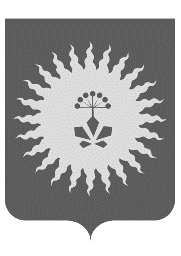 АДМИНИСТРАЦИЯАНУЧИНСКОГО МУНИЦИПАЛЬНОГО ОКРУГАПРИМОРСКОГО КРАЯРАСПОРЯЖЕНИЕ12 февраля 2021г.                      с. Анучино                                           № 60-р 	О наделении должностных лиц полномочиями по составлению        	протоколов об административных правонарушениях, при осуществлении муниципального финансового контроляВ соответствии с Кодексом Российской Федерации об административных правонарушениях, Законом Приморского края от 03.03.2016г. №780-КЗ «О перечне должностных лиц органов местного самоуправления муниципальных образований Приморского края, уполномоченных составлять протоколы об административных правонарушениях, при осуществлении муниципального контроля, муниципального финансового контроля», руководствуясь Уставом Анучинского муниципального округа,Наделить полномочиями по составлению протоколов об административных правонарушениях, предусмотренных статьями 5.21, 7.32.6, 15.1, 15.14 – 15.15.16, частью 1 статьи 19.4, статьей 19.4.1, частями 20 и 20(1) статьи 19.5, статьями 19.6 и 19.7 Кодекса Российской Федерации об административных правонарушениях, при осуществлении муниципального финансового контроля:- начальника отдела финансового контроля администрации Анучинского муниципального округа – И.В. Кириллову;2. Общему отделу администрации Анучинского муниципального округа (Бурдейной С.В.) разместить настоящее постановление на официальном сайте администрации Анучинского муниципального округа Приморского края, в сети Интернет;3. Контроль за выполнением настоящего постановления оставляю за собой.Глава Анучинского муниципального округа                                                        С.А. Понуровский